①団体名貝塚市木積土地改良区②活動地域貝塚市木積地区③活動内容木積地区農業活動拠点施設「木積農の里」での地元営農組合による直売活動、イベント開催、農用地を活用した小学生による景観作物栽培。市民農園開設、運営管理により、都市住民との交流。新規就農者の積極的な受け入れ、新しい農業経営者の育成協力。④新しく取り組みたいこと、取組の充実を図りたいこと直売活動の充実。「木積農の里」の積極的な有効利用。研修会、勉強会の実施によるさらなる地域住民との交流。地域の活性化。農業体験。⑤連携したい相手好奇心旺盛で何かを始めたいとか何かを教えたい習得したいとか、農業、農家、野菜等何にでも興味のあるすべての皆さん。⑥活動写真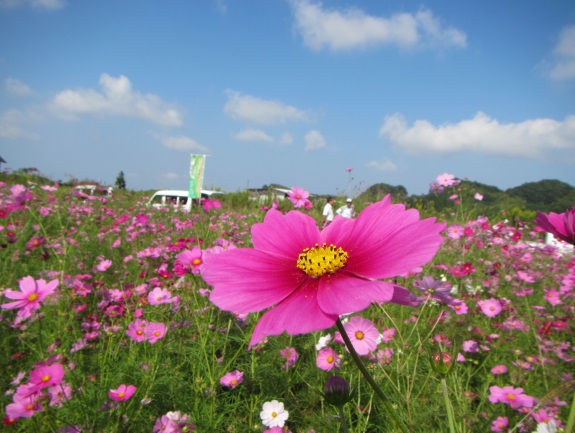 